Объединенная сеть кинотеатров «СИНЕМА ПАРК» и «Формула Кино»представляет Фестиваль ЗРЕЛИЩНЫХ ФИЛЬМОВ IMAXC 24 по 30 августа в кинотеатрах объединённой сети «Синема Парк» и «Формула Кино» пройдет ежегодный Фестиваль Зрелищных Фильмов IMAX.  В рамках фестиваля на экраны кинозалов IMAX вернутся лучшие блокбастеры последних двух лет по специальной цене.Фестиваль Зрелищных Фильмов IMAX – это прекрасная возможность снова посмотреть уже полюбившиеся картины или впервые увидеть пропущенные кинохиты в залах с уникальным качеством изображения и звука. Благодаря широкой географии объединённой сети «СИНЕМА ПАРК» и «Формула Кино» жители 20 городов России смогут стать участниками этого масштабного праздника кино.  Подробное расписание и билеты на сайтах кинотеатров СИНЕМА ПАРК и Формула Кино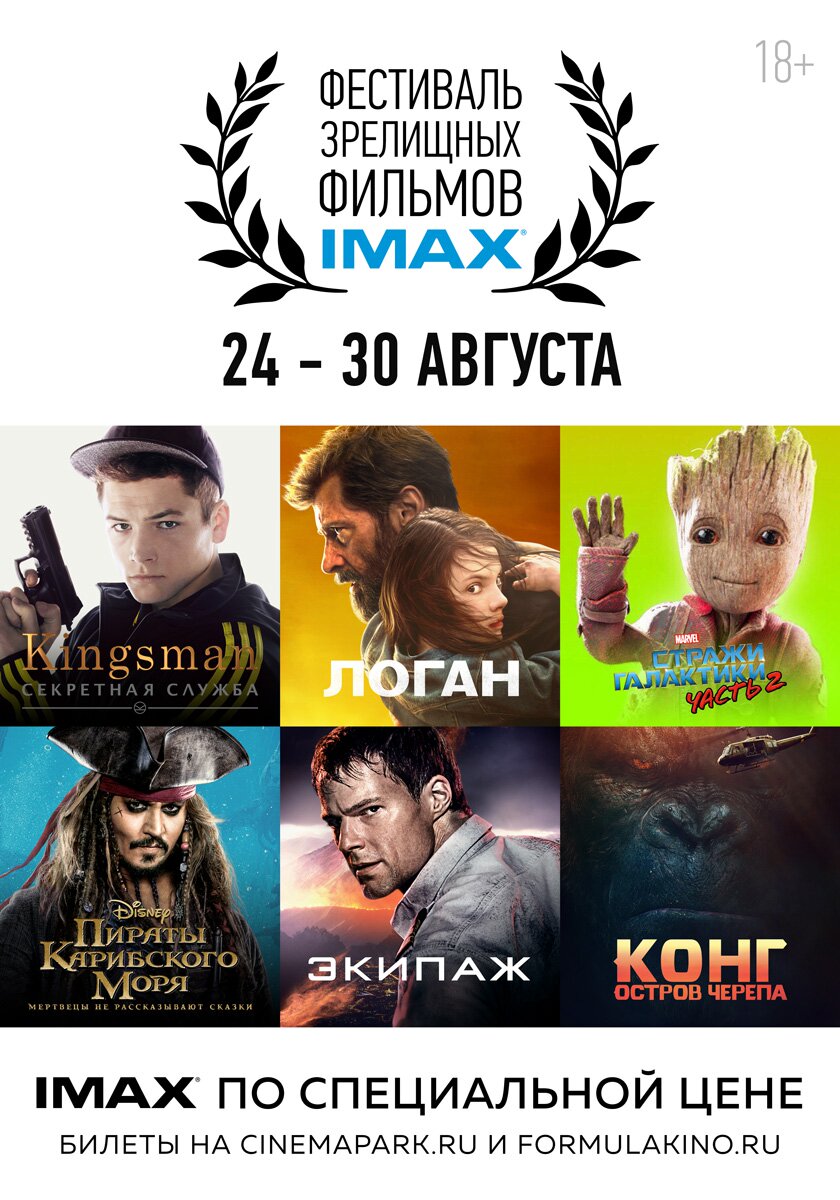 Фильмы Фестиваля Зрелищных Фильмов IMAX 2017:Логан (2017)Пираты Карибского моря: Мертвецы не рассказывают сказки (2017)Стражи Галактики. Часть 2 (2017)Конг: Остров черепа (2017)Притяжение (2017)Экипаж (2016)Доктор Стрэндж (2016)Kingsman: Секретная служба (2015)Генеральный директор объединенной киносети «СИНЕМА ПАРК» и «Формула кино» Роман Линин: «Наша сеть представляет 28 кинотеатров с залами IMAX, включая единственный в России и СНГ зал IMAX c лазерной проекцией и два эксклюзивных зала премиум-класса IMAX Sapphire.  Это рекордное для России количество IMAX в одной сети, и больше половины залов IMAX в стране. Как самая крупная сеть кинотеатров в России мы считаем своим долгом дать возможность как можно большему количеству людей приобщиться к новым технологиям мировой киноиндустрии и увидеть популярные фильмы в премиум качестве. Поэтому мы создали Фестиваль Зрелищных Фильмов IMAX, включили в него лучшие блокбастеры и снизили цены на эти сеансы».Ольга Пильникова, директор по маркетингу и коммуникациям IMAX в России и странах СНГ: «Мы очень рады, что наш партнер – объединенная сеть кинотеатров «СИНЕМА ПАРК» и «Формула Кино» — уделяет такое внимание IMAX как формату развлечений. Мы рады, что у наших зрителей будет возможность вновь испытать незабываемые ощущения от просмотра самых зрелищных блокбастеров последних лет в залах IMAX, поэтому со своей стороны всецело поддерживаем этот фестиваль и надеемся, что он будет регулярным».Города и кинотеатры, участвующие в Фестивале Зрелищных Фильмов IMAX:Волгоград - СИНЕМА ПАРК Европа Сити МоллВоронеж - СИНЕМА ПАРК Галерея ЧижоваЕкатеринбург - СИНЕМА ПАРК АлатырьКалининград - СИНЕМА ПАРК ЕвропаКрасноярск - СИНЕМА ПАРК ЕнисейМосква - СИНЕМА ПАРК Белая ДачаМосква - СИНЕМА ПАРК Теплый СтанМосква - СИНЕМА ПАРК ХимкиМосква - Формула Кино на КутузовскомМосква - Формула Кино на ПолежаевскойМосква - Формула Кино СитиНабережные Челны - СИНЕМА ПАРК Торговый КварталНижний Новгород - СИНЕМА ПАРК Седьмое НебоНовокузнецк - Формула Кино IMAX Новосибирск - СИНЕМА ПАРК Ройял ПаркПермь - СИНЕМА ПАРК КристаллСанкт-Петербург - СИНЕМА ПАРК РадугаСанкт-Петербург - Формула Кино ГалереяСанкт-Петербург - Формула Кино ЖемчужинаСанкт-Петербург - Формула Кино ПитерлэндСаратов - СИНЕМА ПАРК ТриумфСтаврополь - СИНЕМА ПАРК КосмосСургут - СИНЕМА ПАРК Сити МоллСыктывкар - Кронверк Синема МаксиТула - СИНЕМА ПАРК МаксиТюмень - СИНЕМА ПАРК ГудвинУльяновск - СИНЕМА ПАРК АкваМоллЧелябинск - СИНЕМА ПАРК ГоркиОб объединенной сети кинотеатров «СИНЕМА ПАРК» и «Формула кино»:Объединенная сеть кинотеатров «СИНЕМА ПАРК» и «Формула Кино» – результат покупки инвестиционным холдингом A&NN Investments, двух крупнейших российских киносетей. В состав объединенной сети входит 75 кинотеатров в 28 городах России*. На данный момент в активе кинооператора 624 зала, то есть практически каждый 7-й зал в России. *Москва (213 кинозалов), Санкт-Петербург (130), Белгород (7), Волгоград (7), Вологда (7), Воронеж (10), Екатеринбург (9), Ижевск (6), Калининград (9), Ковров (4), Краснодар (10), Красноярск (10), Мурманск (4), Набережные Челны (8), Нижний Новгород (18), Новокузнецк (8), Новосибирск (40), Пермь (24), Рязань (8), Саратов (17), Ставрополь (8), Сургут (8), Сыктывкар (7), Тула (7), Тюмень (10), Ульяновск (9), Уфа (16), Челябинск (9).  